Силина В.А. 268-999-560                                                     Приложение № 11.Ребус-разминка Прочитай слова по нотам.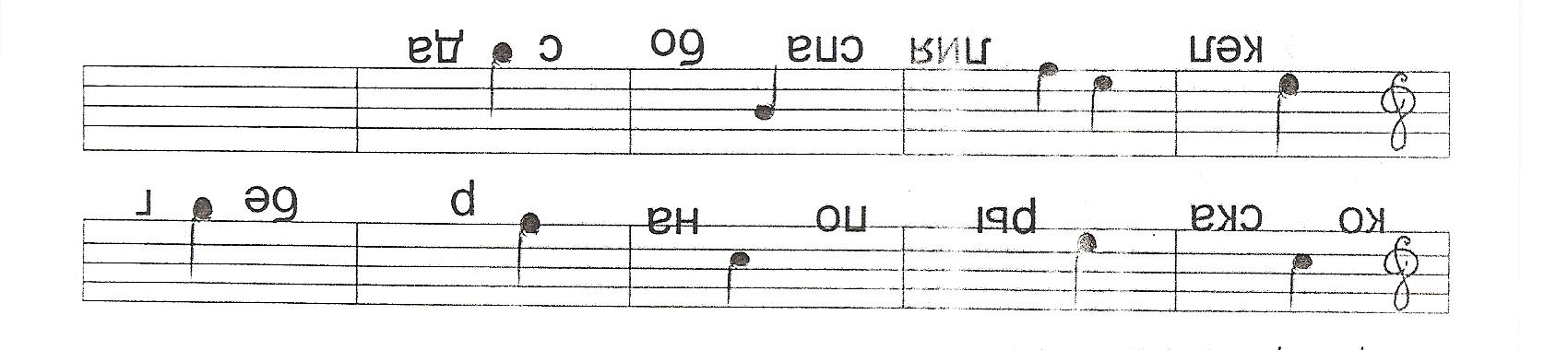 Найти  слова, относящиеся к музыке.А     Р     Ф     А     Е     Ф     А     М     ПО     Н     А     М     Д     О     Н     Л     РП     О     Г     И      А      Р     И     Я     НЕ     Т     О     О       К     Т     А     В     АР     А     Т      Т      П      Е     С     Н     ЯА     С     К     Р      И      П     К     А     НМ    Е     Л     О      Д      И     Я     Ф     ОК     О    Н     Т       Р      А     Б      А     СВ     А    Л     Ь       С      Н     Р      Е     ИТ     А    К     Т       Р       О     Я     Л     Ь